Семинар  для работодателейВ районном доме культуры 11 декабря 2023 года прошел семинар-совещание с работодателями Темрюкского городского поселения, организованный центром занятости населения Темрюкского района, при участии представителей Клиентской службы в Темрюкском районе социального фонда России и Кубанского казачьего государственного института пищевой индустрии и бизнеса.Присутствующим сотрудникам организаций и индивидуальным предпринимателям были доведены последние изменения норм трудового законодательства и охраны труда, квотирования рабочих мест. Разъяснены программы государственной поддержки работодателей при трудоустройстве безработных граждан, озвучены возможности прохождения профессионального обучения и получения дополнительного профессионального образования граждан. Кроме того затронута тема пенсионного обеспечения по инвалидности, а также особенности трудоустройства молодых специалистов. Учреждениям образования и культуры рекомендовано принять активное участие в краевом конкурсе детских рисунков «Я выбираю безопасный труд-2024».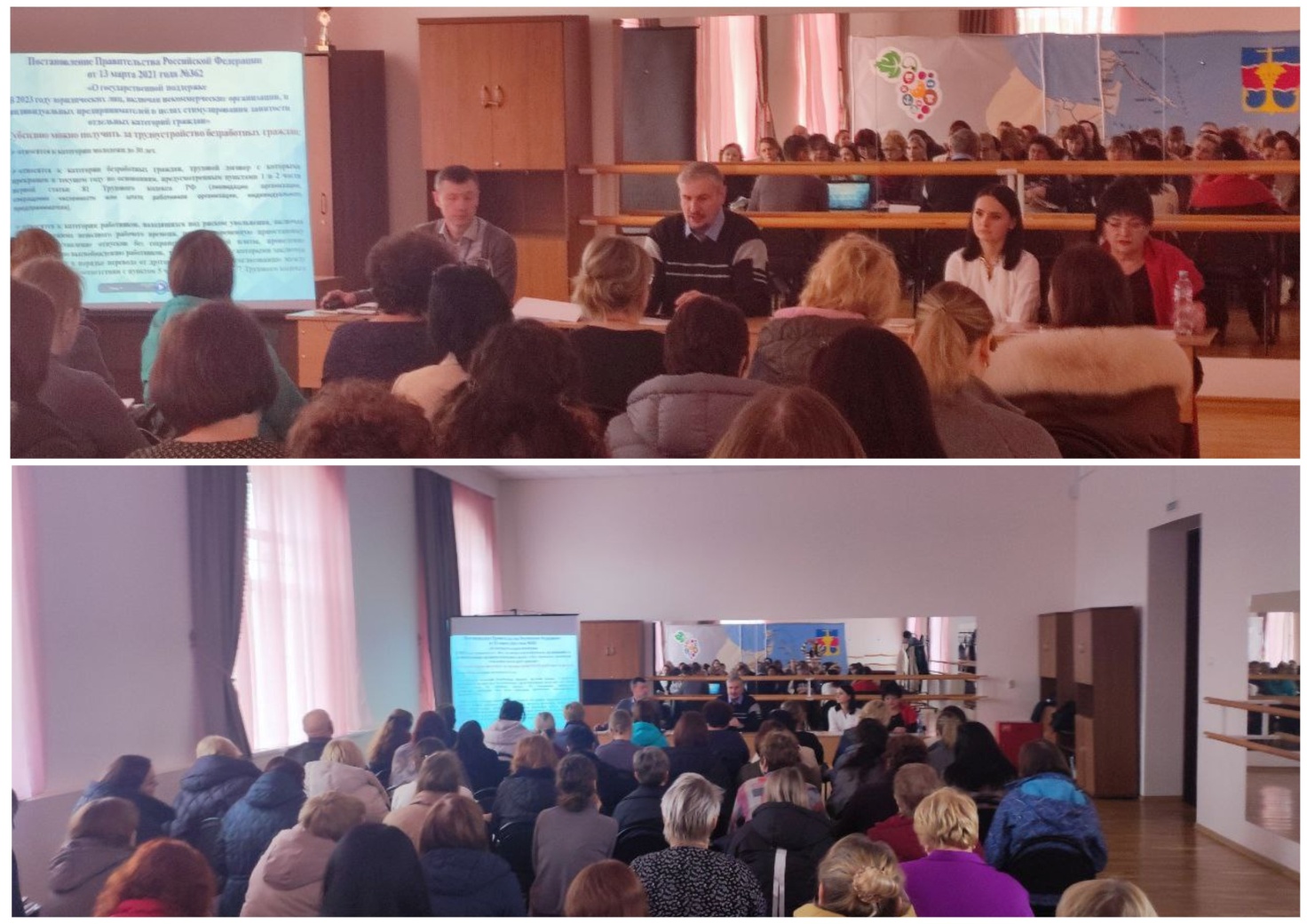 